NORMAS PARA PUBLICAÇÃO DO LIVROSERVIÇOS DE ACOLHIMENTO FAMILIAR EM SC: GARANTINDO A CONVIVÊNCIA FAMILIAR E COMUNITÁRIA DE CRIANÇAS E ADOLESCENTES1 APRESENTAÇÃOO ambiente familiar é comprovadamente reconhecido como o mais adequado para proporcionar a continuidade do desenvolvimento integral de crianças e adolescentes que foram separados temporariamente de suas famílias de origem, especialmente aquelas na primeira infância, para quem os prejuízos da institucionalização se tornam mais sérios conforme destaca o Guia de Acolhimento Familiar ( Pinheiro; Campelo; Valente, 2021).O Estado de Santa Catarina possui expertise nessa temática tendo em vista o grande número de experiências municipais e regionais, convênios e consórcios que são exitosas na implementação deste serviço. Além disso, possui o Grupo de Trabalho Interinstitucional, constituído pelo Ministério Público, FECAM, SDS, CEDCA e ACCT e Tribunal de Justiça que busca aproximar as entidades envolvidas com o sistema de garantia de direitos para debater e aprimorar cada vez mais o Serviço de Família Acolhedora em Santa Catarina.Portanto, a Federação de Consórcios, Associações e Municípios de Santa Catarina (FECAM) com o apoio de parceiros envolvidos com o sistema de garantia de direitos busca organizar e produzir uma publicação de caráter técnico-científico a respeito desta temática. Pois, um livro sobre os serviços de acolhimento familiar é um desejo antigo dos municípios catarinenses para que possa ficar registrado o trabalho pioneiro desenvolvido, além de divulgar e inspirar outros municípios de Santa Catarina, bem como outros estados brasileiros na implementação destes serviços inovadores.2 ORGANIZAÇÃOO Livro será organizado com as seguintes seções: Prefácio, Apresentação, Primeira e Segunda Parte.PRIMEIRA PARTE: Constituída por 05 (cinco) artigos cujo objetivo será apresentar conteúdos/referências sobre o tema do Acolhimento Familiar que serão elaborados por entidades envolvidas nos diferentes espaços de debate e construção do sistema de garantia de direitos no Estado de Santa Catarina. Essas entidades serão convidadas e orientadas sobre o processo de elaboração dos artigos.SEGUNDA PARTE: Constituída por 15 (quinze) artigos cujo objetivo será apresentar as experiências municipais construidas no Estado de SC – regional, consórcios, municipais, convênios, por macro região do Estado. Os artigos serão selecionados por comissão científca avaliadora, a qual será convidada pela FECAM. Os artigos selecionados serão analisados e os autores orientados por consultoria técnica-científica sobre possíveis correções e adequações. 3 ORIENTAÇÕES  PARA A ELABORAÇÃO DO ARTIGO Os capítulos devem ser redigidos no formato de Artigo Científico segundo as normas da Associação Brasileira de Normas Técnicas (ABNT);Os textos devem ser digitados no editor de texto Word, fonte Times New Roman, tamanho 12, entrelinhas 1,5, folha tamanho A4 com margem esquerda e superior de 3,0 cm e direita e inferior de 2,0 cm;O texto deve possuir entre 10 a 15 páginas (com as referências); Cada capítulo pode ter no máximo 5 autores;O título do capítulo deve ser em CAIXA ALTA, centralizado e em negrito. E os subtítulos devem ser em caixa baixa, negrito, claramente identificados e hierarquizados;As notas, citações e referências bibliográficas devem seguir as normas ABNT. Assim, a indicações das referências das citações devem obedecer ao sistema autor-data (Ex.: Chartier, 2022) / (Chartier; Silva, 2022) / (Silva et al., 2022) , porém de acordo com cada tipo de citação (direta/indireta) e sua descrição completa deve estar na lista das Referências, constante no final do artigo;Para a utilização de siglas, deve-se escrever por extenso na primeira vez que aparecer no texto. Ex: Instituto Brasileiro de Geografia e Estatística (IBGE).Poderão ser utilizadas ilustrações, as quais devem ser denominadas Figuras (fotografias, gráficos, desenhos, imagens em geral) que devem ser identificadas (Ex: conforme observa-se na Figura 1) e inseridas no local correspondente, em meio ao texto. Esses componentes devem ser acompanhados de legendas auto-explicativas, constando título e indicação da fonte;As figuras devem possuir excelente qualidade e estar inseridas no local do texto correspondente. Os originais das figuras devem ser enviados aos organizadores com resolução de 300 dpi e em formato “png” ou “jpeg”;O autor do capítulo deve indicar todas as fontes de citações e imagens. Caso utilizar imagens ainda não publicadas deve ter autorização legal de uso para as ilustrações utilizadas. A obtenção desta autorização é de total responsabilidade do autor do capítulo;Roteiro para apresentação do artigo:- Título:                     (CAIXA ALTA, NEGRITO E CENTALIZADO)
- Nomes dos Autores:                                                                         (ALINHADO À DIREITA)Primeiro Autor, nome completo sem abreviaturas Instituição de VínculoCidade – Estado E-mail de contatoSegundo Autor, nome completo sem abreviaturas Instituição de VínculoCidade – Estado E-mail de contato- Resumo: (utilizar o máximo de 250 palavras e com alinhamento justificado) 
-   Introdução: (apresentar a proposta do artigo e possuir o objetivo no último parágrafo)-   Desenvolvimento: (parte central do artigo com no máximo 04 tópicos ou subtítulos)-   Considerações Finais: (trazer as reflexões finais, conclusões, fechamento do artigo)-  Referências: (apresentar todas as fontes dos materias utilizados no artigo: livros, capítulos de livros, legislações, artigos, manuais, etc por ordem alfabética).4 CRITÉRIOS DE SELEÇÃO   Todos os artigos enviados serão analisados pela comissão científica que utilizará os seguintes critérios para a avaliação:Conformidade com as orientações de elaboração do artigo – roteiro e normas da ABNT;Aspectos voltados a redação (linguagem científica);Aspectos voltados a originalidade e experiência de implementação do serviço de família acolhedora;Serão priorizados artigos com o relato de experiências ou estudos desenvolvidos em serviços de familia acolhedora, porém também poderão ser enviados artigos teóricos sobre a temática ou até mesmo sobre projetos para a implementação do serviço. Cabe ressaltar que, após a seleção dos artigos que irão compor o Livro, a Coordenação Técnica auxiliará os autores nas correções e adequações necessárias.5 CRONOGRAMA 6 ENVIO  DOS ARTIGOS Os artigos produzidos e formatados deverão ser enviados até o dia 08 de Outubro de 2023 para o e-mail: politicaspublicas@fecam.org.brDeve ser inserido no campo “Assunto” do e-mail: “ARTIGO PARA O LIVRO”.Qualquer dúvida ou orientação poderá ser solicitada à Coordenação Técnica por este mesmo e-mail.Agradecemos o interesse e dedicação de todos os municípios participantes.Coordenação Técnica:MSc. Janice MerigoDr. Paulo Medeiros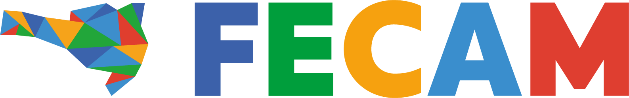 Atividades Prazo Lançamento Oficial da Produção do Livro Julho de 2023 – Seminário Estadual de Garantia de DireitosLive / Oficina de Orientação sobre a Produção dosArtigos01 de Agosto de 2023Divulgação das Normas de Elaboração do Livro no Site da FECAM01 de Agosto de 2023Envio Final dos Artigos pelos AutoresAté o dia 08 de Outubro de 2023 Período de Avaliação e Seleção dos Artigos Agosto a Outubro de 2023 Divulgação dos Artigos Selecionados (por e-mail e site da FECAM)Até dia 31 de Outubro de 2023Edição do Livro (análise, correções, ajustes e organização)Novembro e Dezembro de 2023 Produção e Editoração do Livro (diagramação e produção gráfica)Novembro e Dezembro de 2023Lançamento oficial do Livro – evento na ALESC Janeiro de 2024 